QCC品管圈活动手法传授班主办单位：一六八培训网 www.peixun168.com时间地点：2018年11月03-04日广州课程费用：3800元/人（培训费用包含资料费、证书费、场地费、讲师费、茶点费等）【不含午餐、晚餐、交通、住宿等费用，需订午餐和住宿的学员请提前将要求报会务组，便捷且省费！】报名电话：0755-86154193  86154194【联 系 人】胡先生   林先生注：本课程可为企业提供上门内训服务和咨询服务，欢迎来电咨询！概述/Overview课程背景当下的很多企业老板都面临到以下的各种头痛的问题：1、市场竞争越来越激烈，企业成本愈来愈高，企业的生存面临严峻的考验；2、企业规模变大了，员工多了，利润反而降低了， 到底企业变大是好，还是不好？3、企发生的问题一直重复出现，就是那几个，但不知道怎么无下手，病急乱投医，医了也不见得比较好；究其根本原因就是基础管理没做好，基层人员没管好，不管是生产产品或服务性的工作都是占70-80的基层人员在做的，所以产品品质及成本与他们有极密切的关系，但如何让他们做得好呢？日本带头启动QCC活动，可以很容易找到问题发生的根本原因及解决问题的方法，丛根做起，甚至于可以充分发挥员工的潜能和创新能力，发扬团队合作精神，做到全员参与改善，提升企业竞争力的目的。日本能从二战后的废墟上迅速崛起，很大程度上得益于他们独创的品管圈（QCC）本次特别聘请台湾从事研究、教导QCC活动30年的方金钟老师利用两天的时间快速的传授推动QCC的真功夫，方老师是出身于台湾与日本东芝合作的台湾日光灯（也是台湾QCC活动的龙头）的QCC活动总干事，通过方老师实战案例教导、案例分析、学员分组实例演练、互相切磋的方式来学得掌握QCC实施的每个步骤及技巧。课程收益使学员能掌握QCC活动开展的步骤和方法，并能马上独立开展QCC活动。指导学员成为QCC项目教练，以带领和训练公司的其它QCC小组；让学员学到改善的方法。培训对象企业经营者、总经理助理、QCC总干事、各部门经理管。活动纲要/Outline前言常见几个企业老板对基层人员烦恼的问题？一个企业的产品是什么人做出来的？企业的基层生产人员基于什么样的重要地位？基层生产人员他们想要的是什么？一个好的企业他的干部是如何得来的？ 工作改善对一个企业有什么重要性？为什么日本的企业员工的自我工作质量意识比较强？质量管理的演变第二章认识QCCQCC 品管圈是什么 ?QCC的由来，这个活动已有多久的历史？为什么会发明这个管理活动？对社会有什么贡献？你知道QCC活动在中国已经发展的什么状况吗？实施QCC 活动对企业有什么好处？QCC活动适合那些部门参加？只适合品管单位吗？实施品管圈对员工有什么好处？推动QCC活动以后，对干部有那些好处？对企业有什么好处？品管圈活动方式具备什么特质？PDCA与QCC。推行QCC活动会陷入哪些误区？QCC活动的实施步骤为何？第三章QCC活动先期导入准备工作如何成立活动推广单位？QCC总部的成员有哪些？各个任务为何？筹备QCC活动时要落实哪些培训工作如何进行QCC文宣工作？文宣工作有何重要性？文宣制作的法则。文宣实例介绍？如何建立示范圈（又叫种子圈）？为什么要成立示范圈？种子圈应由哪几个部门组成？种子圈应由哪个职位的工作人员组成？第四章正式活动一：组圈组圈如何配套参加QCC小组的人员 ?每一个人可参加几个圈？可否两个单位組成一個圈?如何选圈长？圈长在活动中的重要性为何？圈长必须具备哪些条件？圈长带好圈员活动的正确心态。每一个圈长可带领几个圈？如何命圈名？命圈名应包含哪些原则？圈名实例介绍。如何对圈员进行分工？分工的内容有哪些？分工的原则。正式活动二：选取活动主题及改善目标如何选取活动主题？活动主题应包含哪些内容？选活动主题应符合哪些原则？实例介绍。如何设定改善目标设定改善目标应符合哪些原则？《改善目标选择分析表》介绍？实例介绍。活动期间以多久为宜？登记程序要开始活动前应向谁登记活动登记表内容有哪些？登记核准程序正式活动三：QCC活动计划拟定活动计划的拟定应符合什么精神，活动计的架构为何？ 实例介绍。正式活动四：进行活动现状分析。挖掘问题如何培养和提升问题意识了解现状，挖掘出问题的工具是什么？实例介绍。问题真因分析为什么要进行问题真因分析？问题真因分析5MIE5MIE的手法介绍实例介绍。改善对策拟定改善对策5W2H《对策表》介绍？改善对策选定方法及呈报；实例介绍。如何进行改善效果追踪？活动成果总结工作。品管圈的活动成果报告内容有哪些？实例介绍。标准化何谓标准化标准化的目的为何如何评审活动成果如何评审员应具备的资格是什么？评审内容有哪些？评审成绩如何分等？如何激励？实例介绍活动五：如何进行发表观摩活动工作发表观摩会在QCC活动中有何功能？发表观摩活动有哪几种方式？品管圈发表的方式；如何激励？参加发表的小组限制条件为何？其他事项QCC活动的成绩如何与绩效考核串联起来？QCC与提案改善制度如何串联起来？第五章如何处理几个推动QCC活动中会碰到的问题老板不重视活动，如何处理？部门不配合组圈，如何解决；圈长不喜欢开圈会或不会开会圈长主持会议能力不好；晚上圈员参加活动没有加班费没兴趣参加第六章QCC常用的【简易】活动技巧培训（一）工作计划5W2H培训何谓5W2H，学5W2H的目的实例演练圈长如何带动全员当一个圈长必备的素质是什么？圈长带圈的几个心圈长的带队力量是什么？品管圈活动如何做好召开圈会活动开会的地点以什么地方为宜？会议前应完成什么工作？开会中应注意什么？会中如何让圈员发言？开会后中应做什么事？脑力激荡法使用脑力激荡之目的:脑力激荡法运用之场所使用脑力激荡法的原则实例演练第七章：基本的QCC活动统计手法实战教导 层別法介绍及技巧运用使用层別法之目的:层別的方式有那些？层別法运用之场所作法说明:如何层别层例说明查检表介绍及技巧运用查检表之功能查检表之种类如何与层別法连结使用？查检表运用之场所如何设计查检表实例说明柏拉图介绍及技巧运用柏拉图之由來及逻辑ABC 分类原則使用柏拉图之目的柏拉图运用之场所如何与查检表搭配运用柏拉图如何贯穿运用于改善前后实例说明特性要因图介绍及技巧运用何谓特性要因图.特性要因图之由來.使用特性要因图之目的.使用特性要因图应注意的地方.特性要因图运用之场所.作法说明.实例说明.相关图介绍及技巧运用使用相关图之目的.相关图之种類.相关图运用之场所.作法说明.实例说明.直方图介绍及技巧运用何谓直方图制作直方图之目的.直方图与制程及管制图之关联性.直方图运用之场所.作法说明.实例说明.推移图何谓推移图为何要用推移图推移图的作法案例练习管制图介绍及技巧运用.何谓管制图管制图之功能.管制图之种类各管制图之使用场合作法说明实例说明.各手法之间有什么关联性？第八章： 演练两个 QC7大手法系统化实例演练及三个QCC实例演练讲师介绍/Lecturer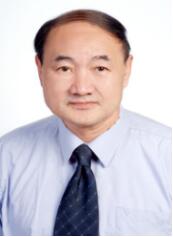 方金钟（台籍资深顾问师）：逢甲大学IE(工业工程)系毕。 中原大学IE(工业工程)研究班毕业。曾受聘為廣東省中小企業發展促進會專家工作委員會專家。台湾QCC龙头日资东芝合作企业-【台湾日光灯公司】QCC活动总干事，QCC专家指导日本万宝松下集团客户完成研发任务，并获得优良奖牌。精益生产及4.0专业指导咨询师。大陆企业咨询经验: 24年实战经营管理工作经验：王永庆关系企业--台育企业管理顾问： 高级顾问师。上市公司永丰余集团PCB(印刷电路板)厂副总经理。上市公司济业电脑集团副总经理。上市公司意大利名牌（POLO）圣大保罗公司：销售总经理。益至企业管理顾问公司：总顾问/项目总监及IE高级顾问。咨询强项：IE、精益化管理、工业4.0、 PMC、目标管理、绩效管理、TWI（杰出生产车间基层干部培训）、MTP、TQM、QCC(品管圈)活动、利润中心、新产品研发管理、营销、生产流程优化及各项企业管理。台湾主要培训及咨询事绩：中石化、力晶半导体、美宁公司（芭比娃娃）、太平洋电线电缆、樱花集团、国泰人寿、新光产物人寿保险、宏全集团、九阳螺丝、松根铝业（日光牌）、同仁堂中医连锁、等百家以上实际咨询经验。大陆主要培训咨询事绩：日商松下集团、西铁城集团及、康师傅集团、富士康集团、苏州好孩子集团、瑞电集团、美商魏斯蒙卫浴集团、广汽集团、徐福记集团、苏州捷安特、苏州统一电子、苏州锢得电子,万基药业、创维集团、3000人印刷厂隆璟印刷、3000人冲压厂宏利集团、5000人家具厂深圳大富豪家具、几万人鞋厂兴泰鞋业，东鹏瓷砖、广东省化工、1000人注塑厂益发五金、珠海九丰阿科集团，滢水建设逢、得合昌地产开发集团及约百家以上中小企业咨询咨询经验。《QCC品管圈活动手法传授班》报名回执  填好下表后传真至0755-86154195/ 021-51012039（此表复印有效）----------------------------------------------------------------------------------其他报名方式 Contact information全国客户服务热线：400-6364-168电话报名 0755-86154193、86154194  021-51872644                                                                          电邮报名 peixun168@hotmail.com传真报名 0755-86154195   单位名称发票抬头发票内容：□1、咨询费 □2、会务费发票内容：□1、咨询费 □2、会务费公司地址联系人电话手机手机职务传真E-mailE-mail参加学员名单姓名职务职务职务手 机E-mailE-mailE-mail参加学员名单参加学员名单参加学员名单参加学员名单参会人数：_________人，费用合计：_________元； 付款方式：□ 转帐 □ 现金发票类别： □ 增值税普通发票  □ 增值税专用发票（需提供一般纳税人开票资料）参会人数：_________人，费用合计：_________元； 付款方式：□ 转帐 □ 现金发票类别： □ 增值税普通发票  □ 增值税专用发票（需提供一般纳税人开票资料）参会人数：_________人，费用合计：_________元； 付款方式：□ 转帐 □ 现金发票类别： □ 增值税普通发票  □ 增值税专用发票（需提供一般纳税人开票资料）参会人数：_________人，费用合计：_________元； 付款方式：□ 转帐 □ 现金发票类别： □ 增值税普通发票  □ 增值税专用发票（需提供一般纳税人开票资料）参会人数：_________人，费用合计：_________元； 付款方式：□ 转帐 □ 现金发票类别： □ 增值税普通发票  □ 增值税专用发票（需提供一般纳税人开票资料）参会人数：_________人，费用合计：_________元； 付款方式：□ 转帐 □ 现金发票类别： □ 增值税普通发票  □ 增值税专用发票（需提供一般纳税人开票资料）参会人数：_________人，费用合计：_________元； 付款方式：□ 转帐 □ 现金发票类别： □ 增值税普通发票  □ 增值税专用发票（需提供一般纳税人开票资料）参会人数：_________人，费用合计：_________元； 付款方式：□ 转帐 □ 现金发票类别： □ 增值税普通发票  □ 增值税专用发票（需提供一般纳税人开票资料）参会人数：_________人，费用合计：_________元； 付款方式：□ 转帐 □ 现金发票类别： □ 增值税普通发票  □ 增值税专用发票（需提供一般纳税人开票资料）